Trova qualcuno che…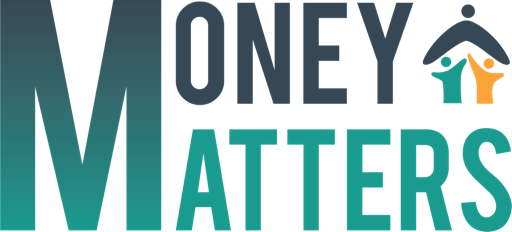 www.moneymattersproject.euVai in giro per la stanza chiedendo alle persone che incontri se le seguenti affermazioni per loro sono vere. Se dicono "sì", scrivi il loro nome nel quadrato corrispondente e poi prosegui finché non avrai almeno un nome in ogni cella.The European Commission's support for the production of this publication does not constitute an endorsement of the contents, which reflect the views only of the authors, and the Commission cannot be held responsible for any use which may be made of the information contained therein. [Project Number: KA204-EADDB377]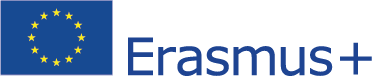 IO2 risorsa 1.1…è un tutor per l'apprendimento della famiglia....ha uno o più figli adolescenti.…insegna matematica.... è in grado di spiegare i tassi di interesse.…ha uno o più figli tra i 6 e i 12 anni.…insegna alfabetizzazione finanziaria.…parla più di 2 lingue....ama essere creativo.